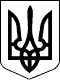 УКРАЇНАКаноницька  загальноосвітня школа І-ІІІ ступенів Володимирецької районної ради Рівненської області34333 с. Каноничі  вул.Калініна, 48 тел (03664) 42312 e-mail: kanonskyl@ukr.net__від 24.06.2021__ № ___237  Начальнику відділу освіти, культури,  молоді та спорту Шидловській С.О.Витяг з протоколу №1загальних зборіввід 17.06.2021 рокуПрисутні: 35 чол.Порядок денний:1.Звіт  керівника Каноницької ЗОШ І-ІІІ ступенів Ярмошик Л.І.СЛУХАЛИ:Керівника Каноницької ЗОШ І-ІІІ ступенів Ярмошик Л.І., яка зробила звіт про виконану роботу навчального закладу за 2020-2021 н.р.ВИСТУПИЛИ:1.Швець В.І.-практичний психолог.2.Безушко О.А.-вчитель інформатики.УХВАЛИЛИ: Вважати роботу директора „доброю”-26ч., „задовільною”-9 ч.Голова засідання:                           Тетяна ЧЕРЕВАЧСекретар:                                        Ніна ШВЕЦЬ